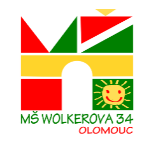 INFORMACE K PŘIJÍMACÍMU ŘÍZENÍ  NA ŠKOLNÍ ROK 2020/2021Vážení rodiče,prostudujte prosím pozorně tyto informace:Zápis dětí do Mateřské školy Olomouc, Wolkerova 34, příspěvkové organizace, 
s místem poskytovaného vzdělávání MŠ Wolkerova 34 a MŠ Mozartova 22, se koná:  od 5.5.2020  do 7.5.2020 v době  8.00 - 15.00 v budovách jednotlivých mateřských škol.ZÁPIS SE KONÁ BEZ OSOBNÍ PŘÍTOMNOSTI DĚTÍ.Dokumenty k zápisužádost o přijetí k předškolnímu vzdělávání /formulář ke stažení na webových stránkách MŠ/čestné prohlášení o očkování dítěte / formulář ke stažení na webových stránkách MŠ /kopie očkovacího průkazukopie rodného listu - rodná čísla anonymizujte /začerněte/ v souladu 
s GDPR /potřebná data jsou - jméno a příjmení dítěte a zákonných zástupců a jejich data narození/kopie doporučení, závěrů školských poradenských zařízení (PPP, SPC).V případě, že dítě nebylo očkováno podle očkovacího kalendáře, musí zákonný zástupce kontaktovat na dálku praktického lékaře a vyžádat si od něj potvrzení, že je dítě proti nákaze imunní nebo se nemůže očkování podrobit pro trvalou kontraindikaci - dle § 46 a §50 Zákona č. 258/2000Sb. o ochraně veřejného zdraví, může mateřská škola přijmout pouze dítě, které se podrobilo stanoveným očkováním, nebo má doklad, že je proti nákaze imunní nebo se nemůže očkování podrobit pro trvalou kontraindikaci dle zákona. Kopie rodných listů, očkovacích průkazů budou použity pouze pro správní řízení zápisu 
do mateřské školy a po ukončení správního řízení budou skartovány. U nepřijatých dětí budou doporučení ŠPZ, či jiné osobní dokumenty taktéž skartovány k 30.9.2020.Zápis bude probíhat na obou mateřských školách /MŠ Wolkerova 34 a MŠ Mozartova 22/.Zákonný zástupce může na naši mateřskou školu pouze jednu žádost a přímo v žádosti uvede, kterou preferuje.Vzhledem k situaci, která neumožňuje osobní setkání u zápisu dětí do mateřské školy, využijte tyto možnosti zápisuosobně v mateřské škole /preferujeme tuto možnost/Výše uvedené vyplněné dokumenty, v zalepené obálce s nadpisem ZÁPIS, donese zákonný zástupce dítěte ve stanovený termín do mateřské školy a vloží do připraveného boxu za vstupními dveřmi do MŠ (pro otevření MŠ prosíme zvonit na ředitelnu MŠ).Při osobním doručením dokumentů do MŠ dodržujte minimální osobní vzdálenost 2m 
a v areálu mateřské škole se zdržujte jen po dobu nezbytně nutnou!datovou schránkou: ID schránky školy:   erhkvzb e-mailem s uznávaným elektronickým podpisem (nelze jen poslat prostý email!):  mswolkerova@mswolkerova.olomouc.eupoštou na adresu:  Mateřská škola Olomouc, Wolkerova 34, příspěvková organizaceWolkerova 34Olomouc 779 00  /vzhledem k současné situaci tuto možnost nedoporučujeme/.Pokud nemáte možnost si dokumenty vytisknout, můžete si je vyzvednout v mateřské škole. Box s tištěnými žádostmi o přijetí bude k dispozici v MŠ Mozartova 22 ve dnech     27.4. 2020 do 7.5.2020 od 8.00 do 13.00 u vstupních dveřích  budovy mateřské školy.Přidělení registračního číslaPřidělené registrační číslo pro vaše dítě bude zasláno do dvou dnů na vaši emailovou adresu uvedenou v žádosti. Je nutné zpětně potvrdit přijetí registračního čísla, aby mohlo být považováno za předané. Pod registračními čísly budou vyvěšeny výsledky příjímacího řízení na webových stránkách a na budově MŠ.V případě, že přijetí registračního čísla nebude zákonnými zástupci potvrzeno, budeme vás kontaktovat na telefonní čísla uvedená v přihlášce. V případě, že do 2 dnů neobdržíte email s registračním číslem, kontaktujte nás na emailovou adresu msmozartova22@mswolkerova.olomouc.eu , nebo na telefon 585 427 201.Doplňující informaceZápis je povinný pro děti, které dovrší věku 5 let do konce srpna roku 2020, pokud ještě 
do mateřské školy nedocházejí.Kritéria pro přijetí na školní rok 2020/2021 jsou zveřejněny na webových stránkách 
a na budovách obou mateřských škol.V případě, že vaše dítě má zdravotní omezení /diety, alergie apod./ nebo vyžaduje speciální vzdělávací potřeby, uveďte tyto skutečnosti do přihlášky.Místo trvalého pobytu uvedeného v žádosti o přijetí bude ověřeno ředitelkou školy na obecním úřadě, který vede evidenci obyvatel. Máte-li trvalé bydliště v jiné obci a skutečně bydlíte 
a pracujete v Olomouci, je nutné toto prokázat kopií kupní nebo nájemní smlouvy.Při pochybnosti o správnosti doložených dokladů, může ředitelka školy vyzvat zákonné zástupce k doložení jejich originálů nebo ověřených kopií. Uvedené údaje v žádosti o přijetí budou ověřeny dle občanských průkazů a rodných listů po otevření mateřské školy. Také lékařské potvrzení o očkování bude vyžádáno dodatečně.Upozorňujeme na nutnost pečlivého vyplnění všech náležitostí žádosti, včetně podpisu zákonného zástupce, aktuálních telefonních a emailových kontaktů.  Informace o průběhu správního řízení – po podání žádosti o přijetíNa základě podání žádosti o přijetí vašeho dítěte k předškolnímu vzdělávání bude v souladu zákonem č. 500/2004 Sb., Správního řádu, v platném znění, vyhotoveno rozhodnutí 
a to do 30ti dnů od zahájení správního řízení. Před vydáním rozhodnutí, v souladu s § 36 tohoto zákona, je dána možnost zákonnému zástupci nahlédnout do spisu účastníka přijímacího řízení (dítěte), navrhovat důkazy a činit další návrhy a zároveň vyjádřit se k podkladům rozhodnutí – vzhledem k epidemiologické situaci po telefonické domluvě s ředitelkou MŠ dne 15.5.2020.Výsledky přijímacího řízení budou oznámeny zveřejněním seznamu na webových stránkách /v záložce ZÁPIS/ a na přístupném místě ve škole, tj. vstupní branka do areálu MŠ a vývěska MŠ. Děti zde budou vedeny pod registračními čísly - jména na seznamu nemohou být uvedena. Předpokládaný termín zveřejnění – 22.5.2020.Rozhodnutí o přijetí dítěte bude založeno do spisu dítěte a uloženo v ředitelně MŠ.Pokud bude zákonný zástupce dítěte požadovat převzetí rozhodnutí o přijetí, bude mu vystaven stejnopis, zaslaný e-mailem. Pro přijaté děti pak bude osobně předáno rozhodnutí po otevření mateřské školy.Rozhodnutí o nepřijetí dítěte bude vydáno do 30ti dnů od podání žádosti a zasláno doporučenou poštou do vlastních rukou.Dokumenty ke stažení:Žádost o přijetí k předškolnímu vzděláváníČestné prohlášení o očkováníKritéria k přijetí dítěte k předškolnímu vzdělávání Mgr. Hana Schmidtová, ředitelka MŠ.email: mswolkerova@mswolkerova.olomouc.eutel. 737 600 024.